Looking at Maths around usNext meeting: Monday 8th May 11 a.m. in the libraryAll are welcomeMathmagic Land: for children and young souls of all ages 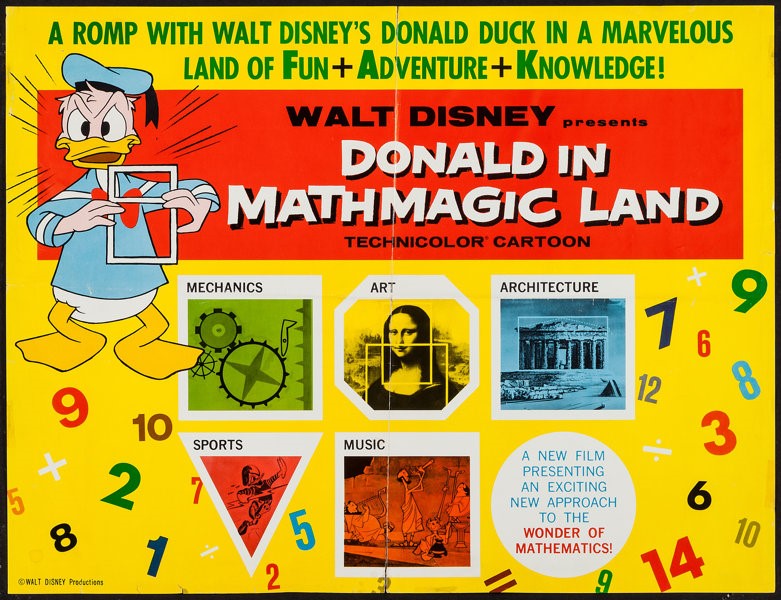 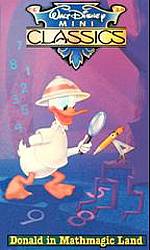 And additional focus on Tiling: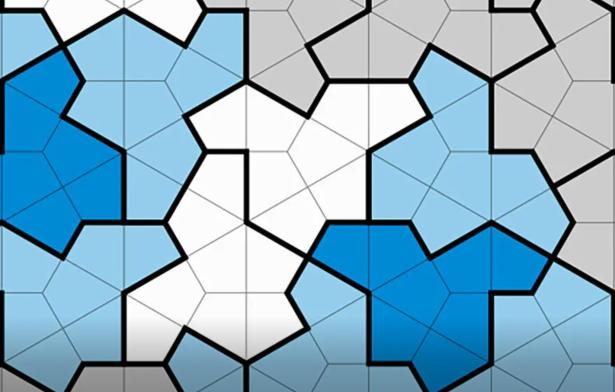 